Diamant zorganizował strefę kibica podczas Tour de Pologne w Środzie Wielkopolskiej!Tłumy mieszkańców Środy Wlkp. włączyły się do słodkiego kibicowania na mecie premii specjalnej Tour de Pologne 2023. Do miejskiej strefy kibica organizowanej przez markę Diamant pod patronatem Burmistrza Miasta przybyły tłumy kibiców.W sobotę rozpoczęła się 80. edycja Tour de Pologne. Kolarze wyścig rozpoczęli na MTP w Poznaniu, dalej przejechali Suchy Las, Biedrusko, Murowaną Goślinę i Kostrzyn. Po godzinie 14:30 dojechali do Środy Wielkopolskiej, gdzie w strefie kibica zorganizowanej przez Pfeifer & Langen Polska i Urząd Miasta czekały na nich tłumy mieszkańców wyposażonych w niebieskie gadżety. Miejska strefa kibica pełna była atrakcji dla mieszkańców - nie zabrakło konkursów z nagrodami, sportowych wrażeń i świetnej muzyki. Miasto wzbogaciło ją m.in. uruchomieniem parowozu kolejki wąskotorowej zlokalizowanej tuż obok cukrowni. Pfeifer & Langen Polska, współorganizując strefę kibica potwierdziło, że wspiera działania wspólne z mieszkańcami Środy Wielkopolskiej. - Chcieliśmy pokazać, że nasza wieloletnia współpraca z miastem jest dla nas bardzo ważna. Widok tak wielu ludzi w strefie kibica, to realny dowód na to, że warto działać wespół – powiedział Roman Kubiak, prezes firmy Pfeifer & Langen Polska.Premię specjalną mieszczącą się przy średzkiej cukrowni, wygrał Polak – Kamil Małecki. Pierwszy na mecie całego pierwszego etapu Tour de Pologne był Tim Merlier. Strefę odwiedził też organizator Tour de Pologne, polski kolarz torowy i szosowy, wicemistrz olimpijski oraz dwukrotny medalista szosowych mistrzostw świata - Czesław Lang.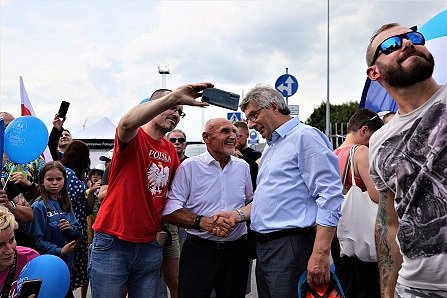 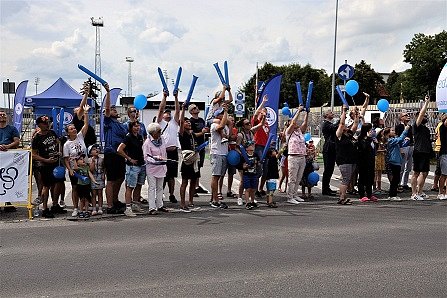 